Ms p2 SECTIONtiotion A  (25 MARKS)Answer all the questions in the spaces provided1. 	Differentiate between a vector and a scalar quantity		                                                  (1mark)	          ----------------vector---------------------------------scalar--------------------------------------                       Has b both mag and dir                     Has only magnitude2. 	The figure below shows a circuit consisting of a battery of 2 of cells ,a  1.5Afuse F, a switch S                          and two identical lamps L1 and L2. A current of 1.5A flows through lamp L2 when the switch is open.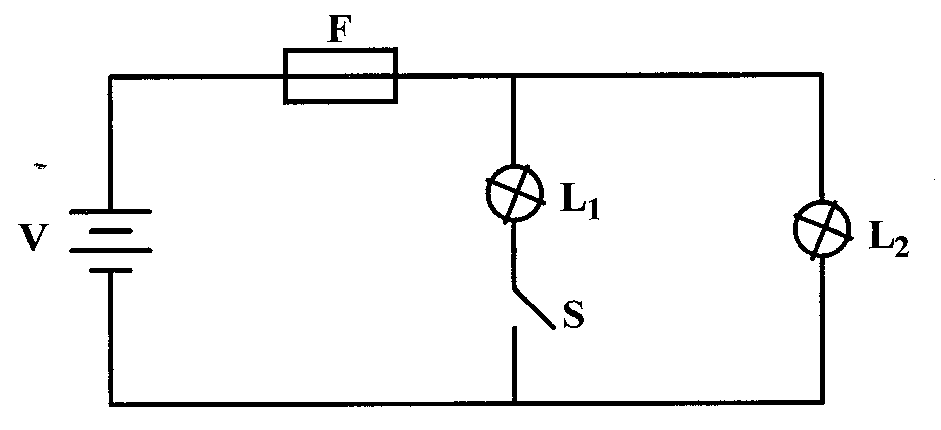 Explain why the fuse may blow when the switch,L1 is closed.. 				          - reduced effective resistance  ;         - INCREASED CURRENT  ;3. 	When a highly negatively charged rod is brought near the cap of a positively charged leaf electroscope, the leaf first falls and then rises .. Explain this observation.                           (2marks)                   - neutralization takes place ;               - then , induction of + charge;4.         The figure below shows two plane mirrors inclined at an angle of 400 to one another. A ray of                  light strikes the bottom mirror at an angle of 500 to the horizontal as shown on the diagram.                  L1                  A1                                                                                                                                                                                                                                                                                               (2 marks)                                                                                A charge of 90 coulombs flows through a circuit for one minute. Determine the amount of current                                         that flows through the circuit.                                                                                               (3marks)                                                       I =  Q/t                                                          =  90/60                                                          =  1.5	AState two methods of charging an electroscope.					         (2marks)	INDUCTIONCONTACT      The figure below shows two bar magnets placed close to each other.	Sketch the magnetic field pattern around the two magnets.                                                 (2 marks)An electric heater is rated 5000W, 250V. Determine its resistance.	                         (3marks)                                        R= V2/P     ;                                = 2502/5000 ;                                 =  12.5 Ω ;     The figure below shows the magnetic field pattern round a current-carrying conductor. Indicate                   on  the conductor the direction of the current .                                                                 (1mark)           Direction ;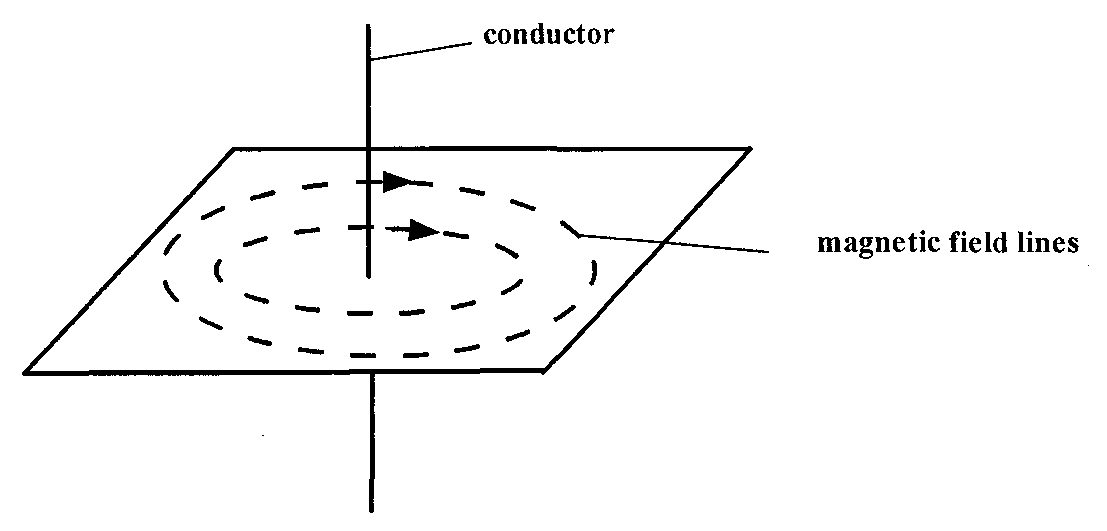 Explain how polarization of a cell increases the cell’s internal resistance. 			(2mks)             - Bubbles  insulate the electrode ;             -  Insulation increases internal ;Figure below shows a ray of light incident on an air bubble which is inside water,       Complete the ray to show the path it follows through the air bubble. 			(1mk)   A battery is rated 40Ah. Determine the time in hours it would work steadily supplying a current                     of 2A.                  P = It                     ;                  40  = 2(t)                ;                               t    =    20 hours      ;       The figure below is that of a dry cell. Name parts labeled A and B  	                                                                                          A                                                       B                                                          A= CARBON ROD/GRAPHITE ;                                                                                                    B = AMMONIUM CHLORIDE PASTE    ;      SECTIION B (55MARKS)                                             Answer all the questions in the spaces provideda) Define frequency .                                                                                                       (1mark)                     Number of oscillations made per given time  ;b) The figure below represents a displacement time graph wave.                                         At least one oscillation  , one mark.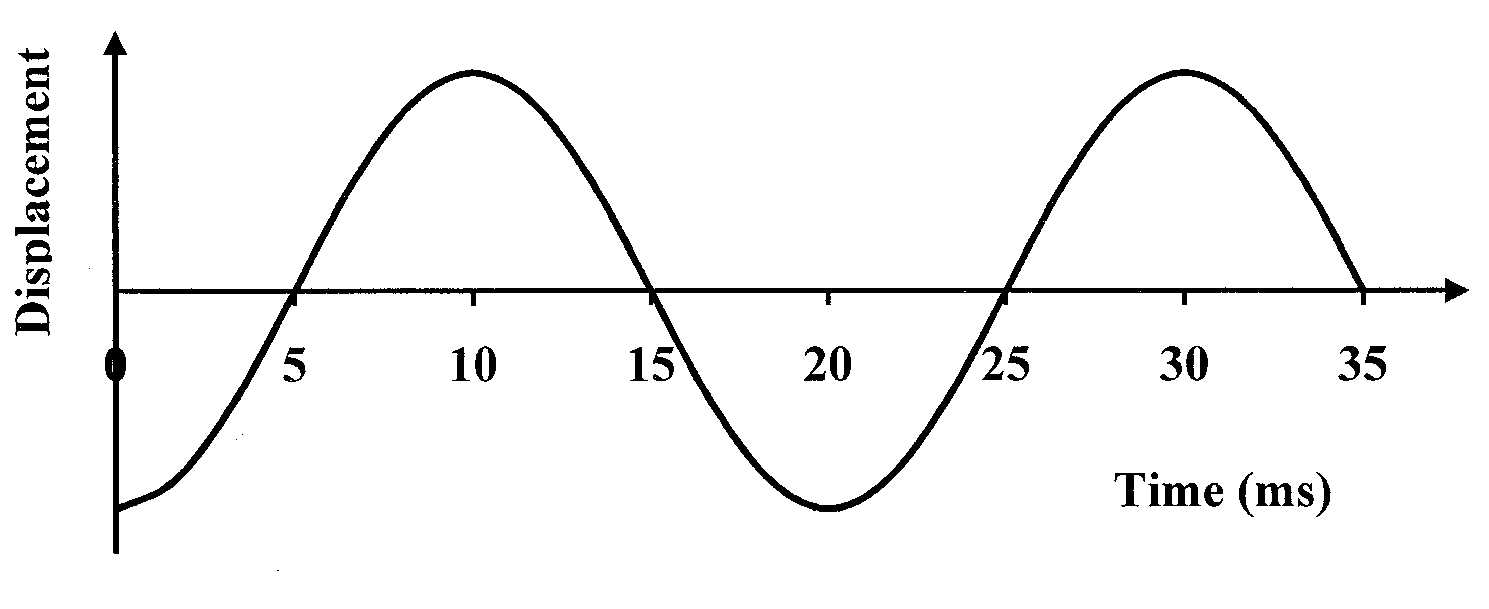 On the graph draw a line marking the amplitude of the wave .                               (1mark)Determine the period of the wave.                                                                           ( 1mark)                                    T = 20 S  ;        Calculate the frequency of the wave.                                                                       (3marks)                                   F = 1/T           ;                                      = 1/20x10-3        ;                                      = 50 Hz    ;             (iii)  Given that the wavelength of the wave is 0.2m, find the speed of the wave.              (3marks)                                     V = F٨                                           = 50X0.2    ; ;                                           = 10m/s ;       c)  On the same axes in (b) above, sketch another wave with double the frequency and half the                                        amplitude.                                                                                                                              (2marks)  a) State Ohm's law.                                                                                                              (1 mark)                    The current through a conductor is directly proportional to the pd across the conductor                                                                              provided the temperature and other conditions remain constant.         b) Differentiate between Pd and  EMF .                                                                         (2marks)        The figure shows a graph drawn from data obtained in an experiment to verify Ohm's law.                                               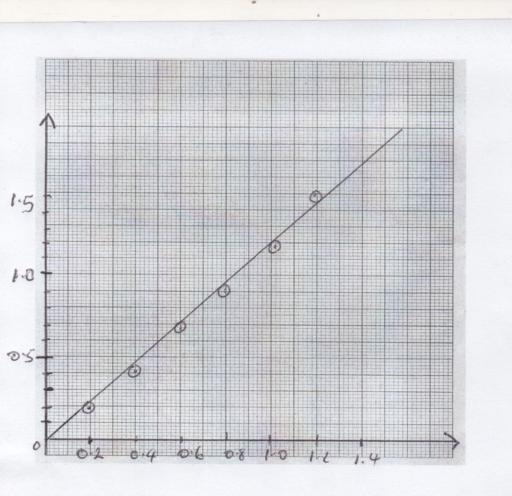                                                                                Current(A)                                                                                                                               c)  Draw an electric circuit diagram that can be used to verify Ohm's law  .                             (1mark)	A                                                      V       d) Use the graph to determine the resistance of the conductor used in the circuit .                  (3 marks)                                           R =  ;                                               = 1.3/1.1;                                                = 1.18 Ω ;   (± 0.15 )     e) The figure below shows resistors connected in a circuit diagram.                                                                         10VCalculate  the effective  resistance in the circuit .                                                (2 marks)                             RP  =   2Ω        ;                              RT = 2+7+1  ;                               RT = 10Ω      ;Determine the current through the 6Ω resistor.                                                      ( 3marks)	                               IT =  1A ;                                V = IR ;                                  V =2V ;a)   Define capacitance of a capacitor						(1mk)	              Charge per unit volt   ;           b)In fig below, a sharp pin is fixed on a cap of a leaf of the electroscope. The electroscope is            highly charged and then left for sometime.	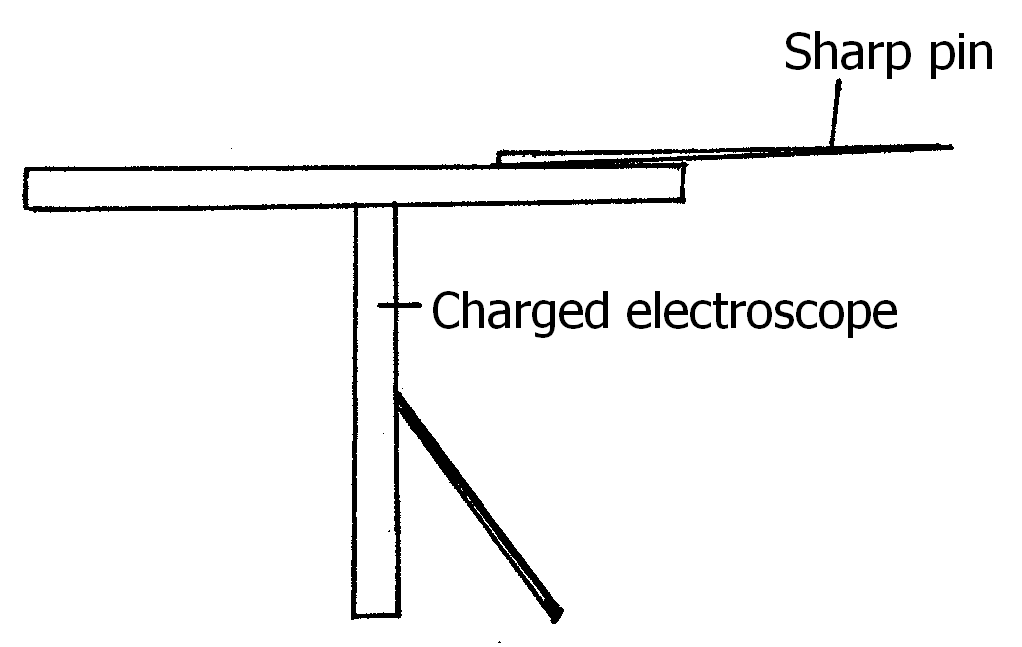           State and explain the observation made after sometime.                                             (3marks)leaf falls ;sharp pin ionizes air ;discharging takes  PLACE ;     c)Figure below shows a circuit where a battery of e.m.f. 4.5 V, switches A and B, two         capacitors C1 = 0.6F and C2 = 1.0 F and a voltmeter are connected.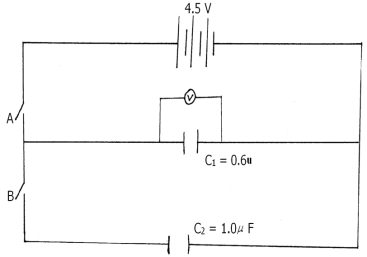 Determine the charge on C1 when  switch A  is closed and switch B is open.(2marks)		              Q = CV                       ;	                           Q = 0.6x10-6  x 4.5       ;                                        Q = 2.7x10-6C             ;ii)	State and explain what is observed on the voltmeter when switch A is closed and switch B is             open.                                                                                                                               (2marks)                    -  Voltage rises gradually and then stops        ;                    -  capacitor charges until it is fully charged at 4.5 V ;d) The Figure bellow shows a pair of parallel plates of capacitors connected to a battery. The upper plate            is displaced slightly to the left.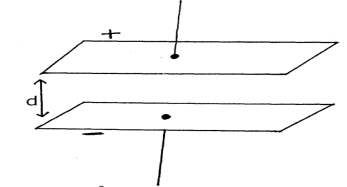          Suggest two adjustments that can be made to so as to reduce the effective capacitance.(2marks)Move upper plate further to the left ;Increase distance d ;(a) State two differences between light and sound waves                                                   (2mark)   (b) A boy standing in front of  a cliff blows a whistle and hears the echo after 0.5s. He then moves                                  7  meters  away from the cliff and blows the whistle again. He now hears the echo after 0.6s.                      Determine the speed of the sound in air.						(3 marks)                      V = S/t    ;                       V = 34/0.1  ;                        V = 340m/s  ;               ( c) Thunder is heard long after lightning has been seen. Explain.                                     (2marks)                         Light travels faster than sound ;;               (d) State 2 factors that affect the speed of sound in a material.                                    (2marks)                                  - Temperature ;                                -  density      ;                                                                                                                                     a) State Snell’s law									               (1mark)                        The ratio of sine i  to  sine r is constant ;             (b)A coin is placed beneath a transparent block of thickness 10cm and refractive index                  1.56 .Calculate the vertical displacement of the coin.				            (3marks)                            n       =   real depth/apparent depth                            1.56  =   10/A.D                             A.D  =   6.41 cm     (c)The speed of green light in a prism is 1.94×108m/s       (i)Determine the refractive index of the Prism material (speed of light in air = 3 x 108 m/s).	(3marks)                          n  =  C/V  ;                        n = 3x108/1.94x108  ;                                    n = 1.55  ;  (ii) Determine the critical angle of the prism material				                         (3marks)                         Sin C = 1/Sin n                          Sin C = 0.6452                                  C = 40.20(e) The refractive indices of glass and water are 3/2 and 4/3 respectively. Find the value of angle Ф in        the figure below.									                         (3marks)                                                          42                                                                                        Ф                                                                                             n1sinФ1 = n2SinФ2   ;                          8/9sin42 = sin Ф2       ;                                    Ф2  = 36.50      ;                            Pd                  EMFVoltage across cell when supplying current ;Voltage across cell when not supplying current ;               Light               soundAre transverseAre longitudinal     ;Travel through vacuumDon’t  travel through vacuum ;